Easter CrosswordEaster BingoAcross Down 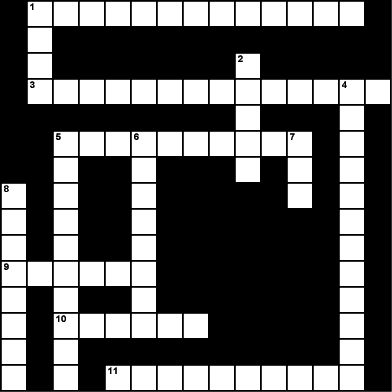 AscensionPassoverEasterEggsThomasBunnyStationsCrucifixionCrossWashing of the FeetLast SupperVigilMary MagdaleneJewsTombSoldiersGood FridayJudasHoly SaturdayApostlesNailsPontius PilateOur LadyShroud of TrialVinegarPeterSilverBarrabasRomansSimonCrown of thornsPalm Sunday3 O’ClockJoseph of ArimatheaUnleavened BreadHellEmmausPhariseesHeavenResurrection 